Результаты анкетирования по оценке удовлетворенности качеством питания в школе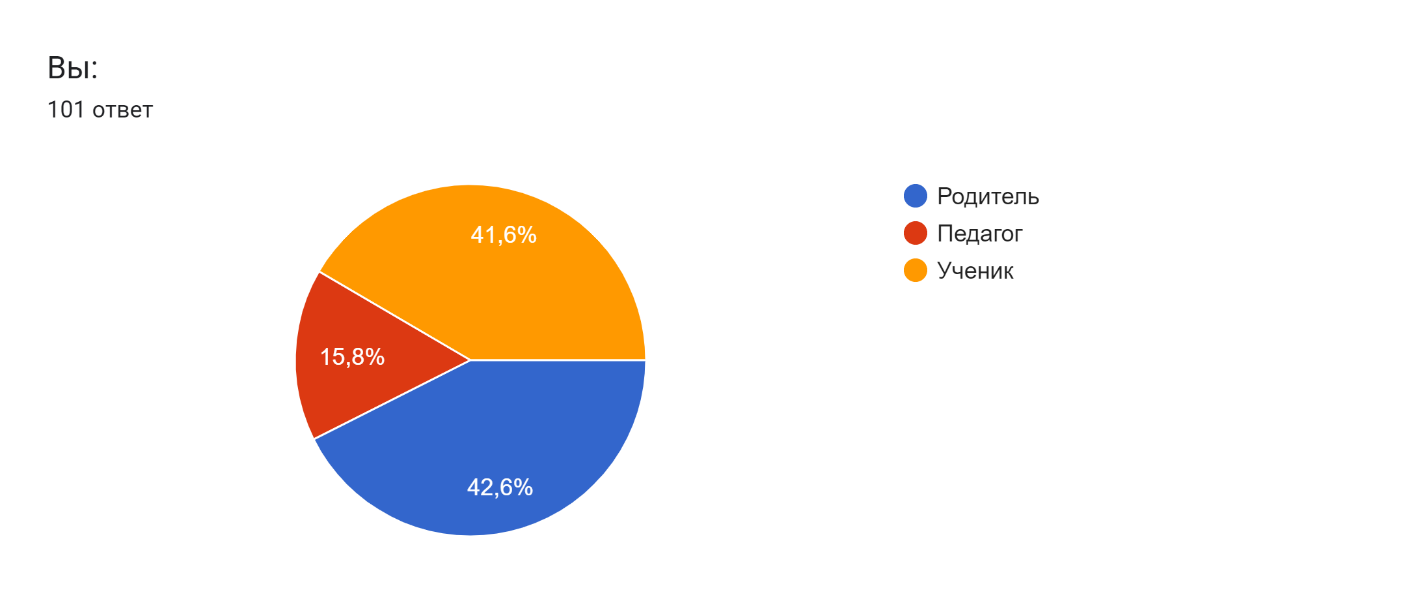 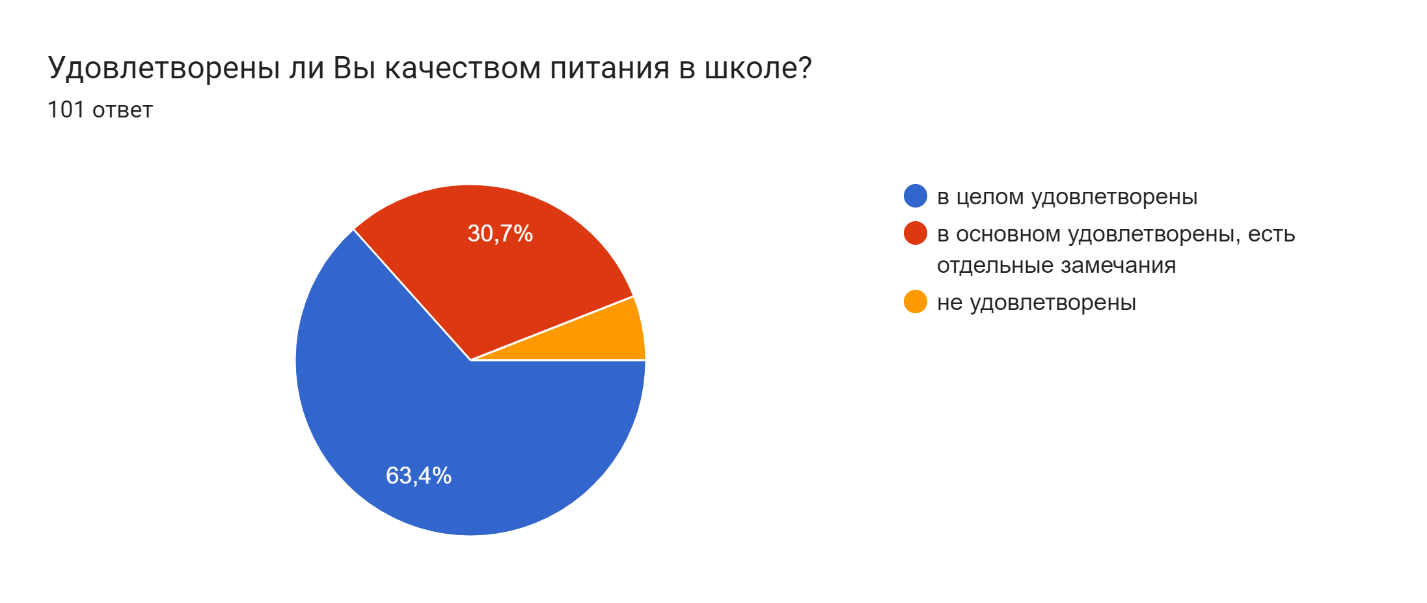 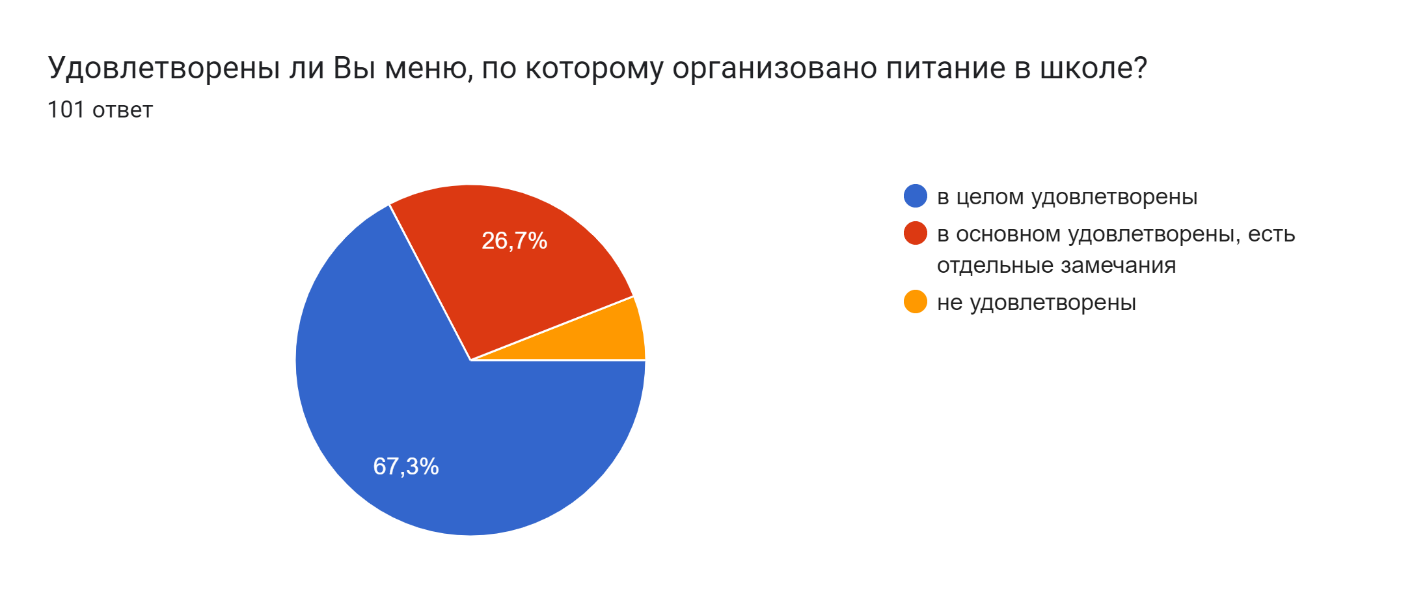 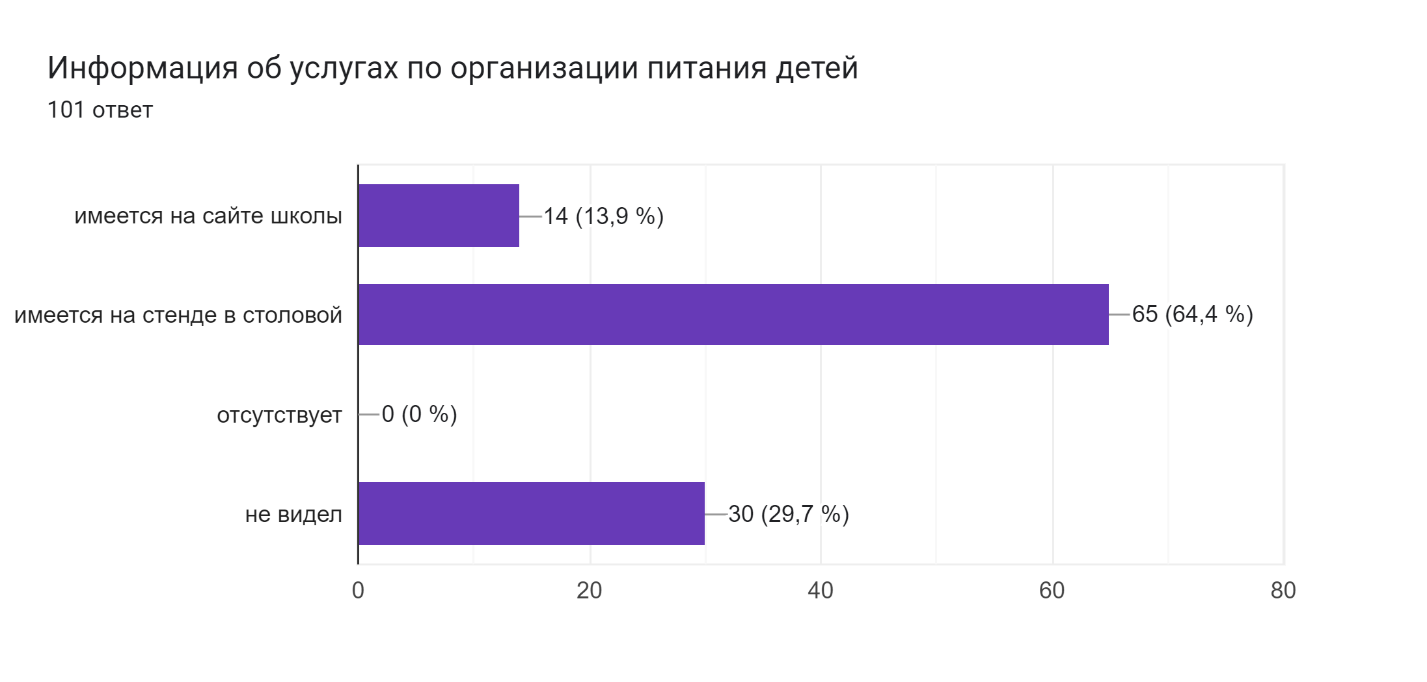 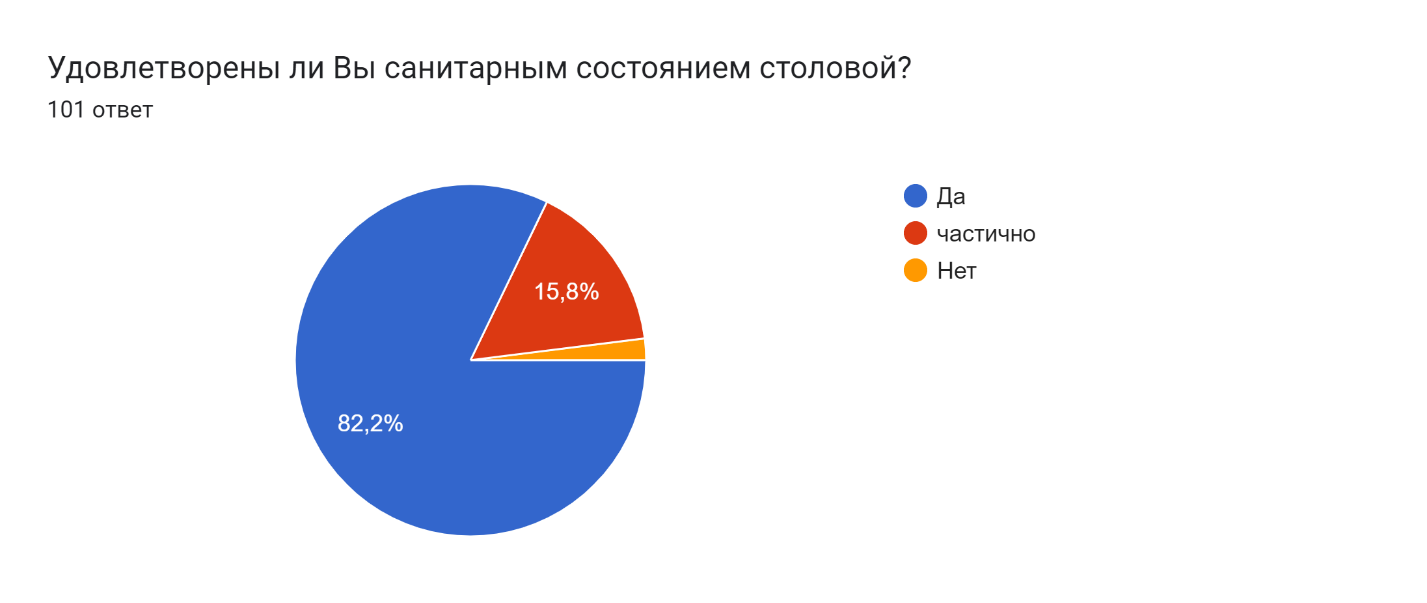 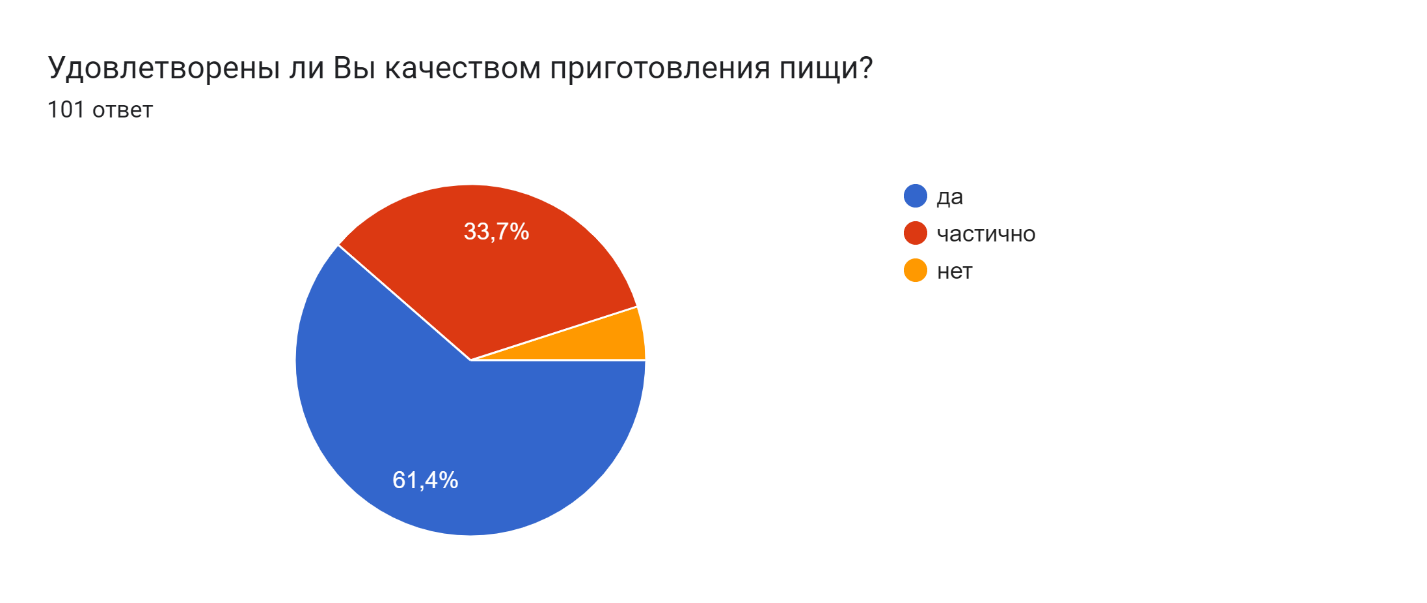 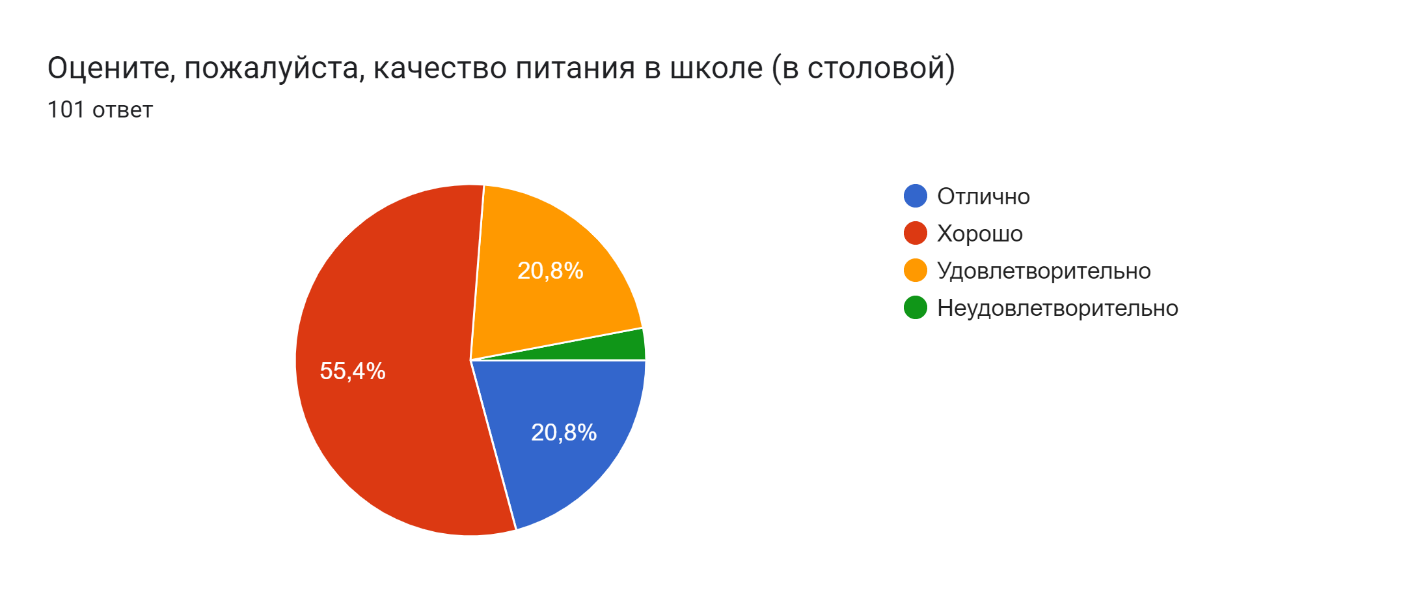 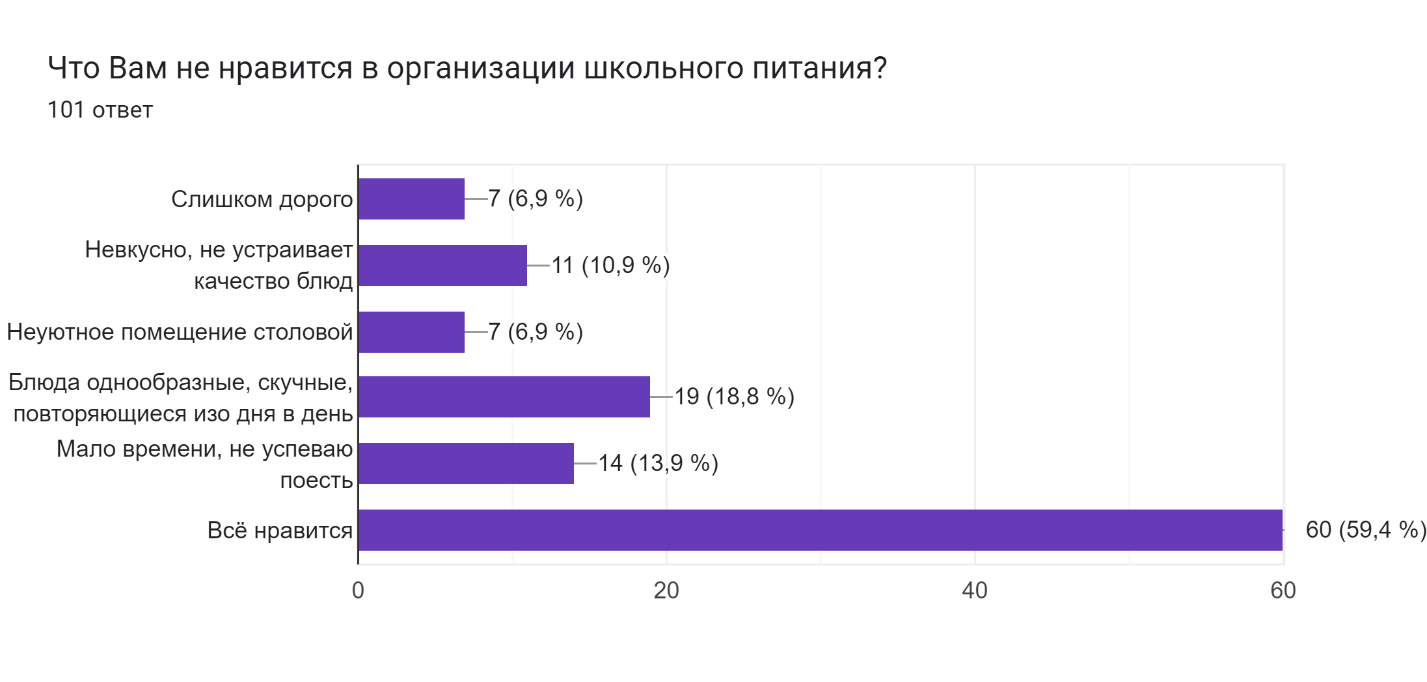 